表格3  家具和照明灯具租赁申请表截止日期：2023年7月21日（周五）展具租赁备注:  ·  上述内容为部分可租赁项目，展商如有其他需求请向主场运营服务商咨询。·  参展商须妥善保管租用家具，如有丢失照价赔偿。请将款项电汇至:　户    名: 北京中新吉毅国际商务会展有限公司开户银行: 工行朝内大街支行银行帐号: 0200211119200007596重要事项：1. 请务必在截止日期前提交服务预定表格，对于在2023年7月22日—8月10日期间收到的预定表格，将收取50%的加急费；8月11日之后的申请，将收取100%的现场加急费。2. 汇款到我方账户需为订单全额款项，汇款方承担全部汇款手续费。请授权人向银行咨询汇款手续费。我方在收取全额款项之后才会提供相关服务。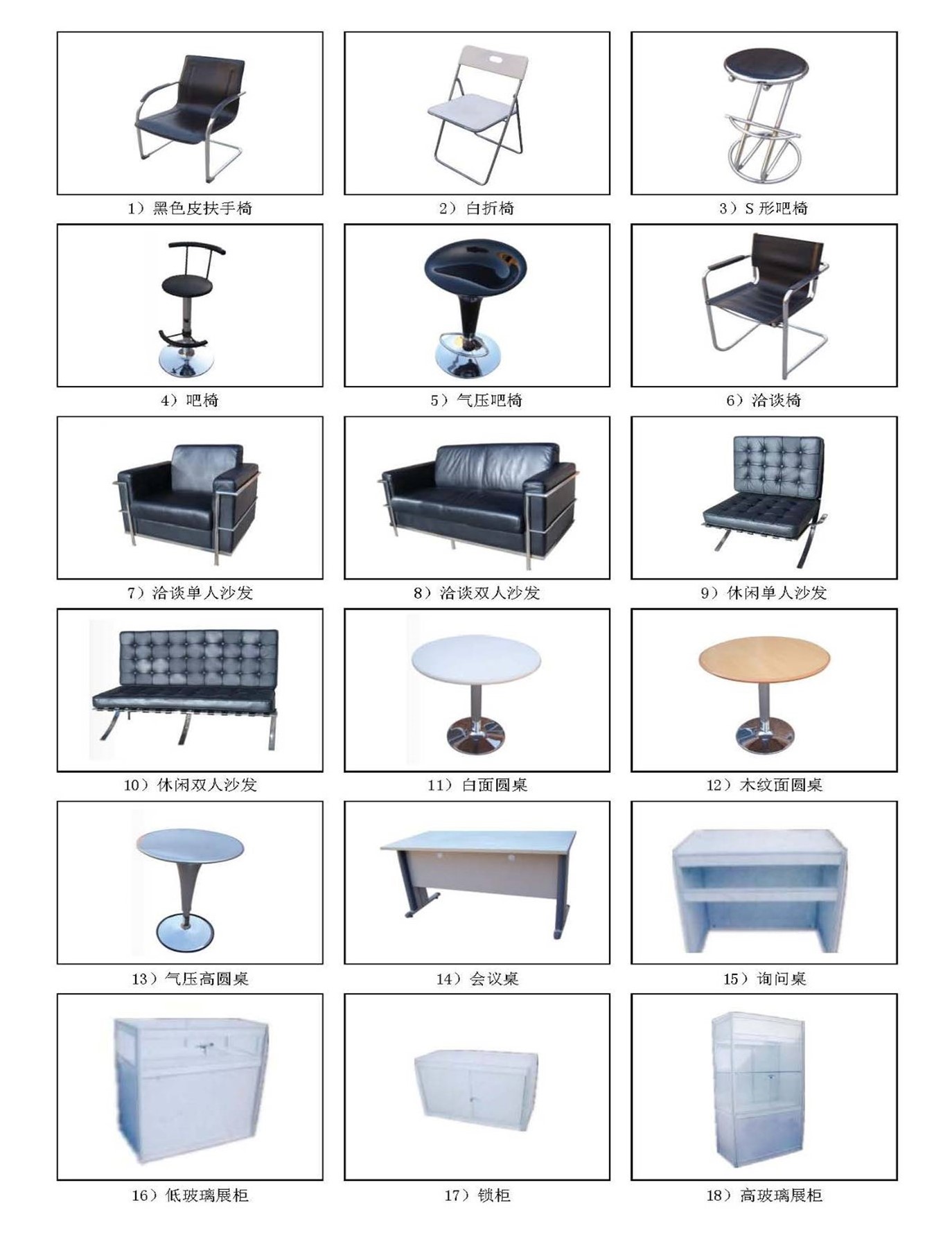 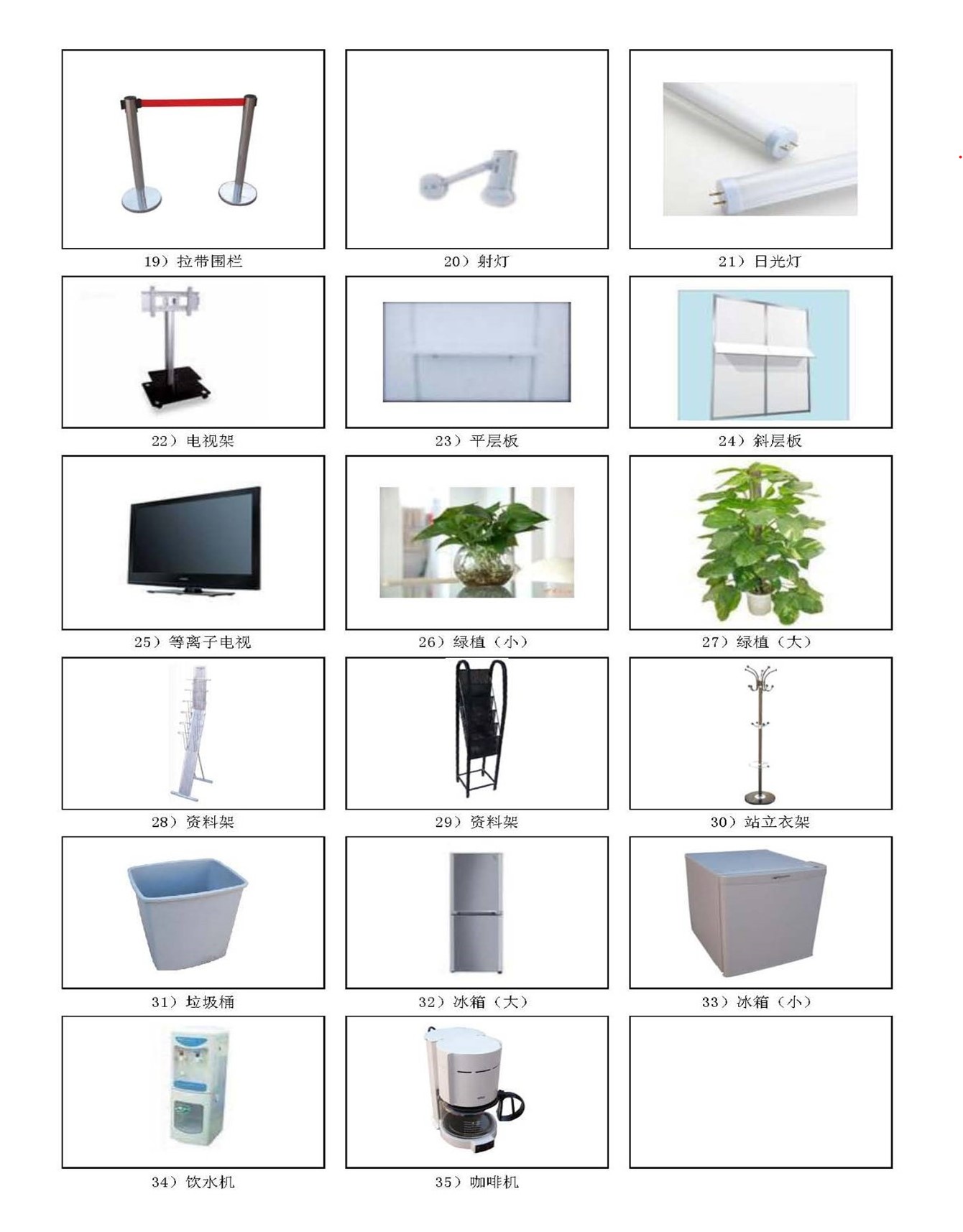 请将此表格E-mail至：北京中新吉毅国际商务会展有限公司电话：010-63180060                       邮箱：sallytong@goldenwill.com.cn联系人：佟媛媛 女士                      手机：13910793406请将此表格E-mail至：北京中新吉毅国际商务会展有限公司电话：010-63180060                       邮箱：sallytong@goldenwill.com.cn联系人：佟媛媛 女士                      手机：13910793406参展商名称：参展商名称：联系人：手机：电话：Email：展台号：1家具租赁单价/元数量合计1)黑色皮扶手椅 (600L x 550W x 450Hmm)1202)白折椅 (450L x 460W x 450Hmm)303)S形吧椅 (360L x 260W x 700Hmm) (黑色/白色)1504)吧椅 (380L x 380W x 800Hmm) (黑色/白色)1505)气压吧椅 (450L x 400W x 800Hmm) (黑色/红色)1206)洽谈椅 (600L x 550W x 450Hmm)1207)洽谈单人沙发 (880L x 750W x 400Hmm)6408)洽谈双人沙发 (1450L x 750W x 400Hmm)10009)休闲单人沙发 (750L x 750W x 400Hmm)72010)休闲双人沙发 (1350L x 750W x 400Hmm)106011)白面圆桌 (800L x 800W x 750Hmm)15012)木纹面圆桌 (600L x 600W x 500Hmm)15013)气压高圆桌 (600L x 600W x 900Hmm)27014)会议桌 (1400L x 700W x 750Hmm)40015)询问桌 (1030L x 535W x 750Hmm)40016)低玻璃展柜 (1030L x 535W x 1000Hmm)45017)锁柜 (1030L x 535W x 750Hmm)30018)高玻璃展柜 (1030L x 535W x 2170Hmm)60019)拉带围栏 (300L×300W×900Hmm)8020)短臂射灯 6021)日光灯8022)电视架 (740L x 530W x 1000Hmm)40023)平层板 (1000L x 300Wmm)5024)斜层板 (1000L x 300Wmm)6025)等离子电视250026)绿植（小）8027)绿植（大）20028)资料架 (300L x 400W x 1450Hmm)(黑色/银色)20029)资料架 (280L x 250W x 1200Hmm)22030)站立衣架 (170Hmm)15031)垃圾桶 (250L x 200W x 280Hmm)2532)冰箱（大）(520L x 600W x 1550Hmm)80033)冰箱（小）(450L x 520W x 500Hmm)60034)饮水机 (包含展期每天1桶水)( 300L x 300W x 850Hmm)15035)咖啡机 (200L x 240W x 280Hmm)1502AV设备租赁单价/元数量合计1)42"等离子电视机带DVD机25003照明用电租赁单价/元数量合计1)40瓦日光灯3002)100瓦短臂射灯3003)100瓦长臂射灯3904)50W石英长射灯4205)300W小太阳灯4506)150WHQI镝灯5707)50W长石英灯2258)50W短石英灯2109)50W轨道石英灯22510)五孔插座45